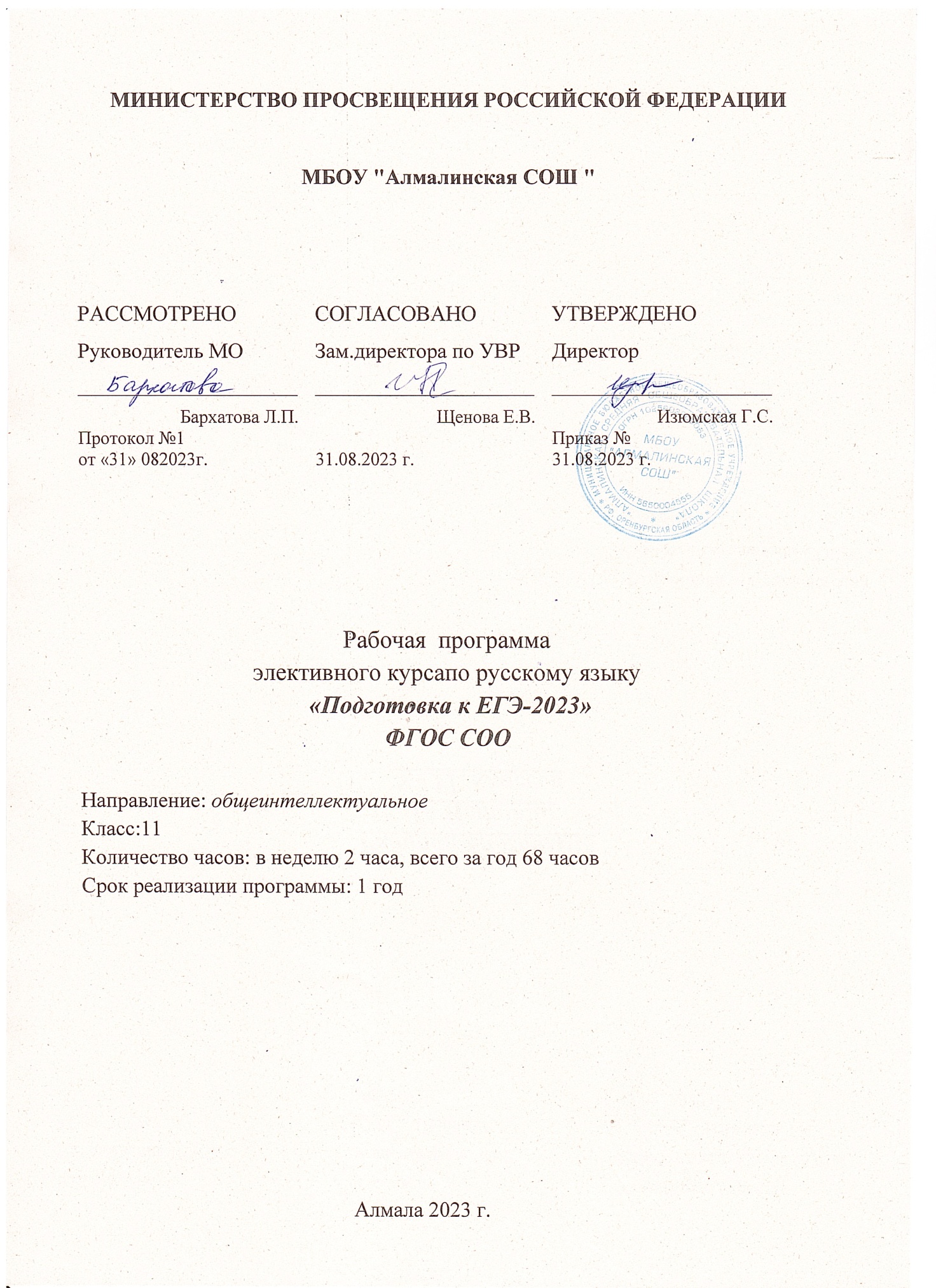 МИНИСТЕРСТВО ПРОСВЕЩЕНИЯ РОССИЙСКОЙ ФЕДЕРАЦИИ‌‌‌ ‌‌​МБОУ "Алмалинская СОШ "Рабочая  программаэлективного курсапо русскому языку «Подготовка к ЕГЭ-2023»ФГОС СООНаправление: общеинтеллектуальноеКласс:11Количество часов: в неделю 2 часа, всего за год 68 часов Срок реализации программы: 1 годАлмала 2023 г.ПОЯСНИТЕЛЬНАЯ ЗАПИСКА   Программа элективного курса  для 11 класса «Подготовка к ЕГЭ -2023»разработана на основе следующих нормативных документов:Приказ Министерства образования и науки Российской Федерации № 413 от 17 мая 2012  г. «Об утверждении федерального государственного образовательного стандарта среднего общего образования».Приказ Министерства просвещения Российской Федерации от 12.08.2022 № 732 "О внесении изменений  федеральный государственный образовательный стандарт среднего общего образования.Учебный план МБОУ «Алмалинская СОШ» на 2023-2024 учебный год.Элективный курс по русскому языку«Подготовка к ЕГЭ-2023»предназначен для учащихся 11 классов и рассчитан на 68 часов.Программа  курса  составлена на основе Федерального государственного образовательного стандарта среднего общего образования,  с учетом демоверсии КИМа ЕГЭ по русскому языку 2023года. Элективный курс по русскому языку«Подготовка к ЕГЭ-2023»очень актуален для выпускников школы. Он расширяет и систематизирует теоретические сведения, позволяет организовать изучение и повторение материала блоками в соответствии с типами заданий ЕГЭ. Прежде всего это систематическое повторение всех разделов лингвистики, комплекс тренировочных упражнений для отработки практических навыков по решению заданий ЕГЭ.Вместе с тем курс даёт выпускникам средней школы целостное представление о богатстве русского языка, помогает использовать в повседневной практике нормативную устную и письменную речь.Актуальность выбора данного предмета обусловлена также и тем, что единый государственный экзамен имеет свою специфику в формулировке и содержании заданий и требует своей технологии выполнения заданий, а значит – своей методики подготовки. Работа с тестами требует постоянного, активного, дифференцированного тренинга.В основу курса легли разработки и исследования в данной области И.П. Цыбулько, С.И. Львова, Н.В. Егоровой, Е.А. Влодавской,  Н.А.Сениной, Нарушевича А.ГЦели и задачи: Главная задача курса – формирование и развитие у выпускников трех видов компетенций: языковой (умение определять, правильно ли написано слово, верно ли расставлены знаки препинания в предложении), лингвистической (способность опознавать языковые единицы и классифицировать их) и коммуникативной (способность понимать высказывание, связно и логично строить текст).В связи с этим ставятся следующие цели:• обобщить и систематизировать знания по разделам языкознания, представленным в КИМах ЕГЭ- 2023г и изучаемым в школьной программе;• обобщить знания об особенностях разных стилей речи русского языка и сфере их использования;• совершенствовать навык анализа текстов различных стилей;• развивать письменную речь учащихся, пополнять их теоретико-литературный словарь;• совершенствовать знания и умение находить в тексте и определять функцию средств выразительности разных уровней;• совершенствовать умение отражать личностную позицию в сочинении при помощи аргументации; стройно и последовательно излагать свои мысли и оформлять их в определённом стиле и жанре;• повышать уровень грамотности учащихся.Программа рассчитана на 68 часов (2 часа в неделю) и отрабатывается на изучении материала, параллельно повторяемого на уроках русского языка. Программа спецкурса предусматривает не только повторение пройденных разделов лингвистики, но и комплекс тренировочных упражнений для отработки навыков по решению заданий.Ожидаемые результаты.  научиться понимать другого человека (автора текста, автора рецензии), уметь вступать в диалог с другим человеком, понимать проблему, позицию автора;научиться излагать свои мысли и доносить их до другого человека, чтобы он смог тебя понять.          В результате успешного изучения курса:Обучающиеся должны знать:- алгоритмы выполнения тестовых заданий  ЕГЭ;- основные единицы и уровни языка, их признаки и взаимосвязь;- стили речи, типы речи;- орфоэпические, лексические, грамматические, орфографические  и пунктуационные нормы современного русского литературного языка;  Обучающиеся должны уметь:- владеть разными видами чтения (поисковым, просмотровым, ознакомительным, изучающим), текстов разных стилей и жанров;- извлекать необходимую информацию из различных источников;- отбирать и систематизировать материал на определенную тему;- создавать устные и письменные тексты разных типов, стилей речи и жанров;- свободно и правильно излагать свои мысли в устной и письменной форме, соблюдать нормы построения текста;- адекватно выражать свое отношение к фактам и явлениям окружающей действительности, к прочитанному, услышанному, увиденному.Раздел II. Содержание тем учебного курса.Данный курс разработан с учётом последних официальных документов и берёт в основу демонстрационные тесты ЕГЭ 2023года, а также перечень заданий КИМов 2023 года.Структура тестов ЕГЭ такова, что, кроме заданий по орфографии и синтаксису, они содержат задания по теории языка, требуют знаний, умений и навыков по различным разделам языкознания – от орфоэпии до культуры речи. Отдельным блоком ЕГЭ является задание, связанное с конкретным текстом. Для его выполнения надо уметь анализировать текст, а также создавать свой текст на основе данного.Подготовка к экзамену в форме ЕГЭ требует особого подхода. Прежде всего, это систематическое повторение всех разделов лингвистики и постоянная тренировка в выполнении разных тестов и творческих заданий. Все задания группируются определённым образом и не выходят за рамки школьной программы, что способствует освоению приёмов работы с тестами. Программа предусматривает не только повторение пройденных разделов лингвистики, но и комплекс тренировочных упражнений для отработки навыков по решению заданий с изменениями 2023 г.В программе курса рассматриваются наиболее сложные случаи в орфографии и пунктуации, как то: образование родительного падежа множественного числа от некоторых существительных, глагольных форм; знаки препинания в сложных предложениях, при цитировании и т. д.   Представлен большой теоретический материал, необходимый педагогу при подготовке занятий, и многочисленные упражнения, аналогичные экзаменационным заданиям. Последовательность изучения тем.Изучение правил сдачи ЕГЭ.Типология заданий ЕГЭ.Средства связи предложений. Лексическое значение слова. Стили и типы речи. Стилистический анализ текста.. 6 чОрфоэпия.Современные орфоэпические нормы. Акцентологический минимум.2 ч.Лексика и фразеология.Лексические нормы. Основные лексические категории и единицы. Лексические нормы. Лексико-фразеологический анализ.5 ч Грамматические нормы.Образование форм числительных, образование форм различных степеней сравнения прилагательных, образование форм повелительного наклонения глаголов, образование форм деепричастий, местоимений, существительных (окончания множественного числа).6 чСинтаксические ошибки.Синтаксические нормы русского языка.Построение предложений с деепричастным оборотом, построение предложений с однородными членами, употребление имен собственных в предложении, построение предложений с причастным оборотом, построение сложноподчиненных предложений, трудные случаи управления, построение предложений с косвенной речью.Орфография.Принципы русской орфографии. Типы орфограмм и принципы проверки. Пунктуация.Принципы русской пунктуации. Типы пунктограмм.Работа с текстом.Установление причинно-следственных отношений в тексте. Языковые приемы связи предложений. Понятие “ключевого” слова. Анализ языковых средств выразительности.Функции изобразительно-выразительных средств. Понятия: градация, метафора, контекстные антонимы, синонимы, парцелляция. Подготовка к написанию сочинения Знакомство с критериями оценки задания 27. Проблема, поставленная автором текста, и способы её формулировки. Комментарий проблемы. Виды комментариев. Авторская позиция и способы её выявления. Аргументация. Смысловая цельность, речевая связность и последовательность изложения текста. Виды речевых и грамматических ошибок. Этические нормы. Фактологические ошибки.Раздел III.  Учебно - тематический план↑Календарно-тематическое планированиеПеречень учебно-методического обеспеченияДля учителя:Г.Т.Егораева. Выполнение задания 27 учебно-методическое пособие. – М.: Экзамен, 2020.Н.А.Сенина. Русский язык ЕГЭ – 2023. Тренировочные тесты. - Ростов-на-Дону., Легион, 2023.Единый государственный экзамен 2023. Русский язык. Самое полное издание типовых вариантов реальных заданий. - Авт.-сост. И.П. Цыбулько, А.Ю. Бисеров, И.П. Васильевых и др. - М.: ACT: Астрель, 2022.Русский язык и культура речи: Учеб. для вузов/ А.И. Дунаев, М.Я. Дымарский А.Ю., Кожевников и др.; под ред. В.Д. Черняк. М.: Высш. шк.; С.-Пб.: изд-во РГПУ им. А.И. Герцена, 2017. Для учащихся:Г.Т.Егораева. Выполнение задания 27: учебно-методическое пособие. – М.: Экзамен, 2021.Г.Т.Егораева. Практикум по русскому языку: подготовка к выполнению 27 задания. – М.: Экзамен, 2021.Н.А. Сенина Русский язык ЕГЭ – 2023. Тренировочные тесты. - Ростов-на-Дону., Легион.Единый государственный экзамен 2023. Русский язык. Самое полное издание типовых вариантов реальных заданий. - Авт.-сост. И.П. Цыбулько, А.Ю. Бисеров, И.П. Васильевых и др. - М.: ACT: Астрель, 2023.Информационно-образовательныересурсыhttp://fipi.ru/ege-i-gve-ll/daydzhest-ege — Раздел «Для выпускников» сайта ФИПИ (демоверсии, спецификации и кодификаторы КИМ, открытый банк заданий ЕГЭ, видеоконсультации, материалы к итоговому сочинению).http://www.ege.edu.ru — Официальный информационный портал Единого государственного экзамена.http://school-collection.edu.ru —Единаяколлекцияцифровыхобразовательныхресурсов.Энциклопедии, словари, справочно-информационные ресурсы http://www.gramota.ru — Справочно-информационный портал «Грамота.ру». http://www.gramma.ru—Портал«Культураписьменнойречи».http://rusgram.narod.ru— Русскаяграмматика:академическаяграмматикаИнститутарусскогоязыкаим.В.В. Виноградова РАН.http://www.slovari.ru — Сайт «СЛОВАРИ.РУ» (проект Института русского языка им. В. В. Виноградова РАН).http://orfo.ruslang.ru	—	Научно-информационный	«Орфографический	академический ресурс АКАДЕМОС» (проект Института русского языка им. В. В. Виноградова РАН).РАССМОТРЕНОРуководитель МО________________________ Бархатова Л.П.Протокол №1от «31» 082023г.СОГЛАСОВАНОЗам.директора по УВР________________________ Щенова Е.В.31.08.2023 г.УТВЕРЖДЕНОДиректор________________________ Изюмская Г.С.Приказ №31.08.2023 г.№ п/пТемаКоличество часов1.Типология заданий12Стилистический анализ текста. Средства связи предложений. Лексическое значение слова83Орфоэпия24Лексические нормы55Грамматические нормы66Орфография137Практические- контрольные28Синтаксис и пунктуация 149Работа с текстом. Сочинение – рассуждение.1210Написание сочинения5Общее количество часов:Общее количество часов:68№ДатаТемаКол-во часовКол-во часовСодержаниеВиды и формы контроля11класс11класс11класс11класс11класс11класс11класс1Типология заданий ЕГЭ.Типология заданий ЕГЭ.1Знакомство учащихся с правилами сдачи ЕГЭ и со структурой сдачи данного экзамена.Лекция2-5«Средства связи предложений в тексте»«Средства связи предложений в тексте»4Отбор языковых средств в тексте в зависимости от темы, цели, адресата и ситуации общенияЗадание 1.КИМы6-7Лексическое значение слова: многозначность, прямое и переносное значение слова.Лексическое значение слова: многозначность, прямое и переносное значение слова.2Многозначные слова. Прямое и переносное значение.Задания 2Кимы, онлайн-тесты8-11Стили речи.Типы речи
Стили речи.Типы речи
4Повторение тем, связанных с выполнением задания 1. Решение. Задание 3Разные средства выражения речи 12-13Типология заданий по орфоэпии.Современные орфоэпические нормы.Фонетические процессы в русском языке.Этимология заданий по орфоэпииТипология заданий по орфоэпии.Современные орфоэпические нормы.Фонетические процессы в русском языке.Этимология заданий по орфоэпии2Орфоэпический словник. Тренировочные упражнения по теме  «Основные нормы современного литературного произношения».Практикум. Тестирование. Словарная работаЗадание 414-16Лексические нормы современного русского языка.Употребление синонимов и антонимов, паронимов и омонимов, фразеологизмов, заимствованных слов, архаизмов, историзмов, неологизмов, стилистически ограниченной лексикиЛексические ошибки.Лексические нормы современного русского языка.Употребление синонимов и антонимов, паронимов и омонимов, фразеологизмов, заимствованных слов, архаизмов, историзмов, неологизмов, стилистически ограниченной лексикиЛексические ошибки.3Лексические средства выражения речи Словарь синонимов.Словарь паронимов.Словарь фразеологизмов.Комбинированные занятияПрактикум- тестирование на отдельные темы.Задания 5Задания 617Грамматические нормыПравописание имён существительных.Формы существительных ( И.п. множественного числа и Р.п. множественного числа, а также род некоторых существительных. Образование форм различных степеней сравнения прилагательных(сравнительная и превосходная степень)Грамматические нормыПравописание имён существительных.Формы существительных ( И.п. множественного числа и Р.п. множественного числа, а также род некоторых существительных. Образование форм различных степеней сравнения прилагательных(сравнительная и превосходная степень)1Справочники, орфографические словари.Алгоритм выполнения задания.ТестированиеЗадание 718-19Употребление числительных. Склонение всех разрядов числительных (сложных, составных, дробных, собирательных, порядковых) по падежам. Употребление собирательных числительных. Особенности склонения числительных 100, 90, 40, полтора и полторастаУпотребление числительных. Склонение всех разрядов числительных (сложных, составных, дробных, собирательных, порядковых) по падежам. Употребление собирательных числительных. Особенности склонения числительных 100, 90, 40, полтора и полтораста2ПрезентацияАлгоритм выполнения задания.Задание 7Практикум- тестирование на отдельные темы20-21Образование форм повелительного наклонения глаголов.Форма будущего времени, прошедшего времени и настоящего времени). Употребление причастий и деепричастий. Формы образования причастий. 
Формы образования деепричастийОбразование форм повелительного наклонения глаголов.Форма будущего времени, прошедшего времени и настоящего времени). Употребление причастий и деепричастий. Формы образования причастий. 
Формы образования деепричастий2Повторить способы образования, правописание и употребление глаголов в повелительном наклоненииПрезентация.Образование причастий, деепричастий. Их употребление.Задание 7Практикум- тестирование на отдельные темы22Склонение местоимений по падежам. Образование форм местоимений. Употребление местоимений.Склонение местоимений по падежам. Образование форм местоимений. Употребление местоимений.1Таблицы. Алгоритм отличия местоимений от подчинительных союзов. Употребление личных местоимений. Ошибки в образовании притяжательных местоимений. Тренировочные упражнения по теме  «Морфологические  нормы современного литературного языка».Задание 7Практикум- тестирование на отдельные темы23-26Синтаксические нормыСинтаксические нормыЗадание 827-28Орфография. Правописание корней. Теория и практика.Гласные в корне слова.Орфография. Правописание корней. Теория и практика.Гласные в корне слова.2- , ТестированиеКонтрольные срезыЗадание 929Орфограммы в приставках. «Ы - И после приставок», «Мягкий (Ь) и твердый (Ъ) знаки в словах».Орфограммы в приставках. «Ы - И после приставок», «Мягкий (Ь) и твердый (Ъ) знаки в словах».Орфограммы в приставках. «Ы - И после приставок», «Мягкий (Ь) и твердый (Ъ) знаки в словах».Орфограммы в приставках. «Ы - И после приставок», «Мягкий (Ь) и твердый (Ъ) знаки в словах».2(неизменяемые приставки; приставки, зависящие от глухости/звонкости последующего согласного (з и с на конце приставок); приставки, зависящие от значения (ПРЕ и ПРИ;«Ы И после приставок», «Мягкий (Ь) и твердый (Ъ) знаки в словах».Задание 1030Правописания суффиксов различных частей речи (кроме Н/НН). Теория и практика. Правописания суффиксов различных частей речи (кроме Н/НН). Теория и практика. 2Суффиксы глаголов. Правописание 
 -ОВА- ЕВА- ЫВА- ИВА- ВА. Суффиксы глаголов неопределенной формы (инфинитива)Суффиксы причастий и деепричастий прошедшего времени Суффиксы прилагательных  Суффиксы существительных Суффиксы наречий -О -АЗадание 11 ЕГЭКарточки 31-33Правописание личных окончаний глаголов и суффиксов причастий.Правописание личных окончаний глаголов и суффиксов причастий.2Правописание окончаний глаголов. Правописание суффиксов причастий. Настоящее и будущее время.Правописание суффиксов страдательных причастий прошедшего времени Сложности в определении гласной в страдательных причастиях прошедшего времени (выкачанный/выкаченный, развешанный/развешенный, замешанный - замешенный, пристреленный/пристрелянный и т.д.)Задание 12 ЕГЭКарточки 34-35Правописание Н/НН в частях речи. Правописание Н/НН в частях речи. 2Правописание Н/НН в прилагательных, причастиях, в наречиях, в существительныхТеория и практика.Здание 15 36-37Правописание НЕ, НИ. Правописание НЕ, НИ. 2- Правописание не с частями речи (не с глаголами, деепричастиями, прилагательными, наречиями, существительными, причастиями, местоимениями, числительными, союзами, предлогами, частицами)   - Список наречий меры и степени - Совсем и вовсе в сочетании с НЕ- Правописание ни с частями речиЗадание 1338-40Правописание предлогов, союзов, частиц;Правописание наречий;Правописание сложных существительных и прилагательных;Правописание пол/полу с сущ-ми и прил-миПравописание предлогов, союзов, частиц;Правописание наречий;Правописание сложных существительных и прилагательных;Правописание пол/полу с сущ-ми и прил-ми3 Алгоритмы, помогающие отличить предлог от омонимичных самостоятельных частей речи. Употребление предлога ПО с дательным и предложным падежом. Употребление предлогов ВОПРЕКИ, СОГЛАСНО, НАВСТРЕЧУ, БЛАГОДАРЯ, НАПЕРЕКОР с дательным падежом.Задание 14. ПрактикумТестирование41Знаки препинания в простом осложненном предложении (с однородными членами). Пунктуация в ССП и простом предложении с однородными членами.11Запятая препинания в простом предложении с однородными членами.Запятая в ССПЗадание 16.КИМы 202342Обособленные члены предложения.11Знаки препинания в предложениях с обособленными членами (определениями, обстоятельствами, приложениями, дополнениями).Задание 1743Знаки препинания в предложениях со словами и конструкциями, грамматически не связанными с членами предложения. 111 Знаки препинания при обращениях2 Частицы и междометия перед обращением3 Местоимения ТЫ и ВЫ: обращение или нет?4 Запятая при вводных словах и словосочетаниях5 Не являются вводными словами6 Омонимия вводных слов и членов предложения/частей речиЗадание 18Практика. 44-45Знаки препинания в сложноподчиненном предложении.22Знаки препинания в СПП с одним придаточным, с несколькими придаточными, с однородными придаточными, при сложных союзах.Задание 19КИМы, онлайн-тестирование46-47Запятая в предложении с разными видами связи.22Правильное определение границ в составе сложного предложения с сочинительной, подчинительной и бессоюзной частями. Знаки препинания на стыке союзов20 задание48-50Пунктуационный анализ. 
Знаки препинания между подлежащим и сказуемым.Знаки препинания при сравнительных оборотах.Знаки препинания при уточняющих членах предложения .Знаки препинания в предложениях со словами и конструкциями, грамматически не связанными с членами предложения .Знаки препинания при прямой речи, цитировании .Знаки препинания в бессоюзном сложном предложении .Тире в простом и сложном предложениях. 33 - ТИРЕ в простом предложении, тире в неполном предложении;  Знаки препинания в БСП.  Запятая ставится… Точка с запятой ставится…Двоеточие ставится… Тире  ставится… Знаки препинания при прямой речи; Знаки препинания при цитировании; Знаки препинания при обобщающем слове. Задание 21.Алгоритм.Решение тестов.51 Текст как речевое произведение. Смысловая и композиционная целостность текста. 11- Какие из высказываний соответствуют содержанию текста?-  Какие из высказываний не соответствуют содержанию текста? - Какие из высказываний противоречат содержанию текста? - Какие из высказываний не противоречат содержанию текста? - В каком предложении выражена основная мысль? и др. Задание 22.Работа с текстом52Типы речи: повествование, рассуждение, описание.11Логические связи между предложениями (причина, пояснение, следствие, дополнение и т.д.).Повествование, описание, рассуждениеЗадание 23Анализ текста 53Лексическое значение слова. Синонимы. Антонимы. Омонимы. Фразеологические обороты. Группы слов по происхождению и употреблению. 22- прямое/переносное значение слова (метафора, метонимия, синекдоха).- синонимы (контекстный синоним) - антонимы (контекстный антоним) - омонимы - фразеологизмы - заимствованные слова- лексика пассивного запаса (историзмы, архаизмы, неологизмы) - ограниченная в употреблении лексика (профессионализмы, просторечная лексика, жаргонизмы, диалектизмы) - стилистически нейтральная, книжная, разговорная лексика Задание 24Работа по памяткам 54-55Средства связи предложений в тексте.  Лексические средства связи.Морфологические средства связи.Синтаксические средства связи.22Средства связи предложений в тексте.Союзы, частицы, местоимения, наречия, лексические повторы, формы слова, однокоренные слова, синонимы, антонимы (в том числе контекстные), синтаксический параллелизм, парцелляция.Задание 25Опорный конспект Тестирование 56-57Речь. Языковые средства выразительности.Метафора, эпитет, гипербола, метонимия, сравнение, фразеологизм, парцелляция, параллелизм, контекстные синонимы и антонимы и другие средства выразительности речи.221 Тропы (эпитет, гипербола, литота, метафора, метонимия, олицетворение, синекдоха, сравнение, ирония, аллегория, символ).2 Синтаксические средства (вводные слова и словосочетания, восклицательные и вопросительные предложения, неполные предложения, обращения, сравнительные обороты, ряды однородных членов предложения, риторические вопросы, риторические обращения, односоставные предложения)3 Приёмы (анафора, эпифора, антитеза, вопросно-ответная форма изложения, градация, инверсия, лексический повтор, цитирование, диалог, парцелляция, синтаксический параллелизм, оксюморон)4 Лексические средства выразительности (синонимы, антонимы, фразеологизмы, разговорная и просторечная лексика, книжная лексика, оценочная лексика, диалектизмы, устаревшая лексика, неологизмы, термины)5 Фонетические средства (ассонанс, аллитерация, звукоподражание)26 заданиеОпорный конспект ТестированиеТаблица-Тропы, фигуры.58Как писать сочинение-рассуждение. Требования к выполнению 27 задания.11Познакомить учащихся с требованиями к выполнению задания 27 ЕГЭ.Лекция59 Проблема -  это вопрос, который волнует автора и на который он ищет ответ. В публицистическом тексте проблема может быть сформулирована самим автором, а в художественном тексте необходим анализ текста, определение тематики, главных героев, морали текста.111) Как сформулировать проблему
2) Список проблем, часто встречающихся в текстах ЕГЭ
3) Примеры формулировок проблемы от ФИПИ в сочинениях
4) Ошибки при формулировании проблемыКритерий 1Практикум60Комментарий – анализ исходного текста.111. Как правильно написать комментарий;2. Примеры комментариев;3. Комментарии с пояснениями экспертов ЕГЭ;4. Связь между примерами в комментарии.Клише. Примеры комментариев.Критерий 261ЕГЭ – это главная мысль, ради которой создавался текст, это вывод размышлений автора. Осмысление авторской позиции текста.11Умение следить за логикой текста , подмечать важные для понимания проблемы части текста и использовать их для формулировки собственной позиции и позиции автораУчить осмысливать авторскую позицию и способы её выражения в тексте.Комбинированное занятиеКритерий 362-63Собственная позиция.Собственное мнение – это не только согласие или несогласие с позицией автора. Это размышления, подкреплённые умозаключениями, аргументами. Приёмы логического мышления.Типы аргументации в изложении собственной позиции.22 Типы аргументации. Поддерживающая и опровергающая аргументация. Типы аргументов. Ссылки на общезначимый авторитет, свидетельства самого автора сочинения, ссылки на авторитет, примеры из художественной литературы. Логические доказательства. Чувственные аргументы.Критерий 4Комбинированное занятие64Логика, последовательность, речевая связность.Смысловая цельность текста. Абзацное членение текста. Логические ошибки.Точность и выразительность сочинения. 11 Умение  составлять план, использовать средства связи между предложениями и структурными элементами сочинения. Каждое предложение  сочинения должно быть связано с предыдущим(и).  Критерий 5,6Комбинированное занятие65Орфографические, пунктуационные, грамматические, речевые, этические, фактические ошибки.11Примеры из сочинений ЕГЭ 2021 гКритерий 7 - 1266-68Написание сочинений - рассуждений33  Анализ сочинений по критериям Итого6868